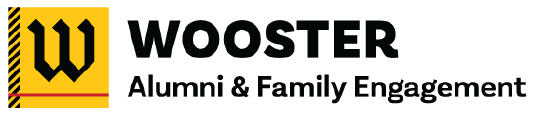 Alumni Board MemberSUMMARYThe Alumni Board is an elected advisory group of The Alumni Association of The College of Wooster. The Alumni Board participates in meetings and a variety of activities to support students, alumni, and the overall mission of the College. Alumni Board members are volunteer leaders who serve in an advisory and advocacy capacity on behalf of the College and represent the College at meetings, events, and programs whenever possible. ROLE DESCRIPTIONRepresent your fellow alumni and serve as a voice for all alumni.Attend Alumni Board meetings twice a year, on-campus.Help in the selection of alumni for various awards and recognitions.Provide feedback, input, suggestions, and expertise on a variety of topics and issues central to the mission of The College of Wooster to support the continued success and growth of the institution. Various other responsibilities throughout the year which may necessitate additional in-person and/or virtual meetings and significant communications with Alumni Board members, College leadership, and possibly other boards and committees from the College.VOLUNTEER TERMAll terms are three years. Alumni Board members must be graduates of The College of Wooster. Nominations may be submitted by anyone from The College of Wooster community. STAFF SUPPORTAssistant Vice President for Alumni & Family EngagementInterim: Pam Stanley, pstanley@wooster.edu 